УДК 621.3Сергей Александрович Амелин, науч. рук.(ФБГОУ ВО «НИУ «МЭИ» в г. Смоленске, к.т.н., доц., Россия, Смоленск)research supervisor Sergey Alexandrovich Amelin(Smolensk branch of MPEI, Ph.D., doc., Russia, Smolensk)Константин Павлович Клямеров(АО«НПК«Тристан», студ, Россия, Смоленск, k.klyamerov@gmail.com)Konstantin Pavlovich Klyamerov(NPK Tristan JSC, stud, Russia, Smolensk, k.klyamerov@gmail.com)Андрей Александрович Лысенков(АО «НПК «Тристан», студ, Россия, Смоленск, lysenkovandrew02@gmail.com)Andrei Alexandrovich Lysenkov(NPK Tristan JSC,stud, Russia, Smolensk, lysenkovandrew02@gmail.com)разработка SPICE-модуля микросхемы HV9931 для моделирования электронных схемDEVELOPMENT OF SPICE MODULE OF HV9931 CHIP FOR SIMULATION OF ELECTRONIC CIRCUITSАннотация. Приведен процесс разработки SPICE-модели ШИМ контроллера HV9931 и тестирование в типичной схеме включения.Abstract. The process of development of the PWM SPICE model of the HV9931 controller and testing in a typical switching-on scheme is given.Ключевые слова: ШИМ, контроллер, SPICE-модель, HV9931.Keywords: PWM, controller, SPICE model, HV9931.Современный процесс разработки невозможно представить без применения средств математического моделирования для выявления особенностей работы разрабатываемых электронных схем. Необходимо разрабатывать новые модели электронных устройств наиболее универсальными, например, в виде подсхемы SPICE. Создание SPICE-подсхем ШИМ контроллеров светодиодов является актуальной задачей.Компания SupertexInc выпускает ряд ШИМ-контроллеров, использующихся при разработке современных стабилизаторов тока светодиодов, например, микросхема HV9931 [2]. Разработанную ранее макромодель данного ШИМ-контроллера [4] возможно использовать только в среде математического моделирования Micro-Cap. Целью данной работы является создание подсхемы ШИМ-контроллера на языке SPICE и исследование ее работы. При помощи программы схемотехнического моделирования Micro-Cap возможно транслировать файл макромодели микросхемы в файл на языке SPICE. Генерируется файл формата .ckt,с описанием функционирования модели на языке PSPICE.Директивы, находящиеся в начале сгенерированной программы на языке PSPICE, к определению подсхемы микросхемы HV9931 отношения не имеют. Они являются вспомогательными файлами, определяющими функции (.FUNC) и глобальные параметры (.PARAM) (рис. 1).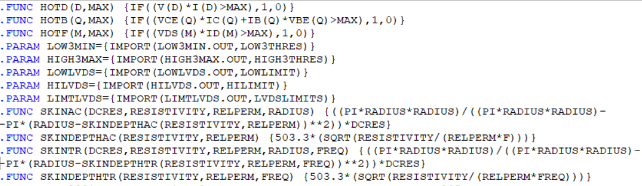 Рисунок 1 ― Листинг программы (директивы)Описание макромодели начинается с директивы .SUBCKT и заканчивается директивой .END. Между ними находится описание компонентов, которые использовались при создании макромодели (рис. 2). 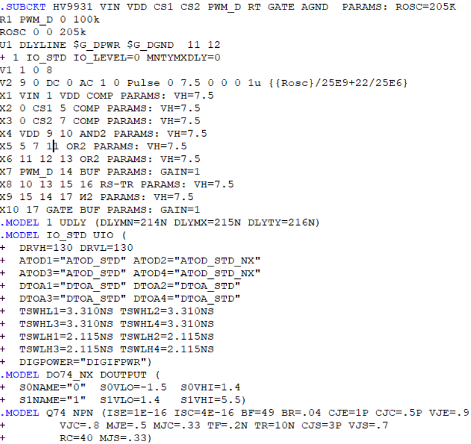 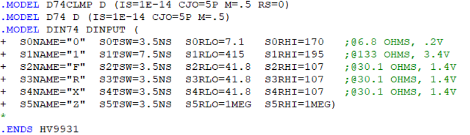 Рисунок 2 ― Листинг программы (начало описания макромодели HV9931)После директивы .SUBCKT записано название макромодели (HV9931), имена узлов (VIN, VDD, CS1, CS2, PWM_D, RT, GATE, AGND). Ключевым словом .PARAMS обозначен параметр, который может быть изменен пользователем при моделировании. В разработанной макромодели микросхемы HV9931 это сопротивление внешнего резистора ROSC, который задаёт частоту генератора тактовой частоты V2.Описание используемых при создании макромодели компонентов приводится после окончания ее описания. Типовое описание модели начинается с названия компонента (для совместимости с SPICE название конденсатора должно начинаться с C, резистора с R, источников напряжения с V, а функциональных блоков с X). Далее указаны номера (или символические имена) узлов к которым подключён компонент и заданный параметр элемента. Заканчивается описание макромодели директивой .ENDS после которой пишут название макромодели, используемое вначале (.ENDS HV9931).В сгенерированной программе присутствуют также и описания моделей функциональных блоков [3], из которых моделировалась внутренняя структура ШИМ-контроллера стабилизатора тока светоизлучающих диодов (рис. 3). Описание моделей функциональных блоков структурно аналогичны структуре макромодели микросхемы HV9931.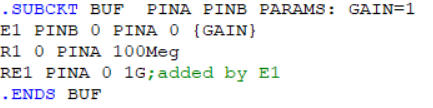 Рисунок 3 ― Листинг программы (описание модели буферного усилителя)Разработанная SPICE-подсхема ШИМ-контроллера стабилизатора тока светодиодов HV9931 была проверена в типичной схеме включения для оценки корректности ее работы в программе Micro-Cap (рис. 4).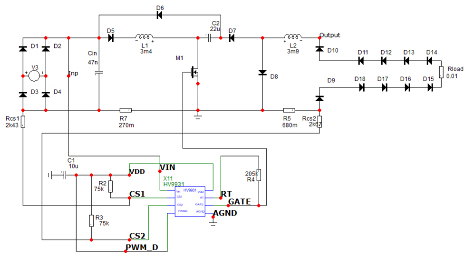 Рисунок 4 ― Модель ШИМ-стабилизатора тока светодиодовМоделирование показало корректность работы разработанной подсхемы стабилизатора тока светодиодов HV9910 на языке PSPICE. Эта модель поддерживает на выходе ток светоизлучающего диода на постоянном уровне (рис. 5).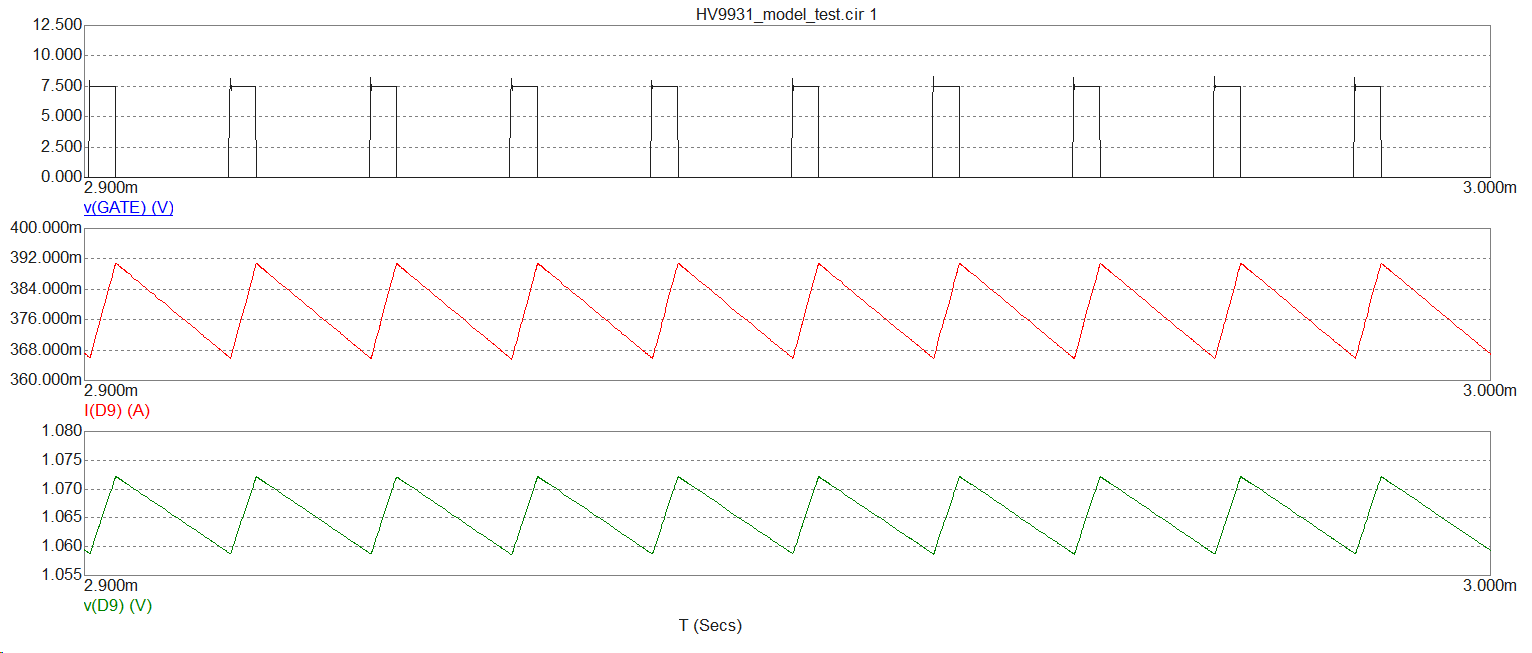 Рисунок 5 ― Временные диаграммы тока и напряжение на светодиоде VD2Разработанная в среде схемотехнического моделирования программы Micro-Cap макромодель ШИМ- стабилизатор стабилизатора тока светодиодов HV9931 успешно транслирована в подсхему на языке PSPICE. Изучена структура разработанной программы. Проверка показала, что полученная SPICE-подсхема работает корректно, а, значит, возможно ее использование для разработки, устройств, содержащих узлы на основе ШИМ-контроллера стабилизатора тока светодиодов HV9931.Список литературы1. Амелина М.А., Амелин С.А Программа схемотехнического моделирования MICRO-СAP. Версии 9, 10 – Санкт-Петербург, Издательство Лань, 2014, 632 С.2. Universal High Brightness LED Drivers HV9931. Supertex inc. Doc.# DSFP-HV9931.3. Амелин С.А., Амелина М.А. Библиотека функциональных блоков. Системы компьютерной математики и их приложения. 2013. № 14. С. 5-7.4. Клямеров К.П., рук. С.А. Амелин, к.т.н., доц. Математическая модель драйвера светодиодной лампы с единичным коэффициентом мощности // Сборник: XVIII международня научно-техническая конференция студентов и аспирантов «ИНФОРМАЦИОННЫЕ ТЕХНОЛОГИИ, ЭНЕРГЕТИКА И ЭКОНОМИКА» - Смоленск: Издательство «Универсум», филиал НИУ МЭИ в г. Смоленске. 